Horse Island Camp             	2018 Schedule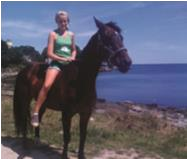 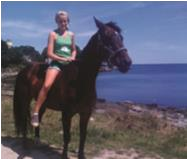 108 Herman Avenue    					Day, Week and Mini CampPeaks Island, Maine  04108 Cell Phone: 207-838-7652 DAY CAMP - $95.00 per day (Available from July 3rd until August 25, 2017; Monday thru Friday) Friday Campers - Ice cream shop visit. Campers can bring $5.00 max. Closed July 4th  Date(s): (Month/Day/Year) WEEK CAMP - $450.00 per week (Available July and August; Monday thru Friday)Weekly Campers – Ice cream shop visit on Friday. Campers can bring $5.00 max.  MINI CAMP - $150.00 per week or $55.00 per day (Available June; Monday, Wednesday and Friday) ½ Day SessionsBoat departs Ptld @ 7:45 Arrives back to Ptld @ 1:00PURCHASE YOUR TICKETS AT CASCO BAY LINES .COM  207-774-7871ISLAND CAMPERS ~ CHOICE OF DROP OFF AT DOCK 8:05 OR AT PASTURE 8:30PICK UP AT BALLFIELD 12:15NOTE:   WE CAN ACCOMODATE OTHER HALF DAY SESSIONS ~ TUESDAY / THURSDAY BUT ONLY IF THE CAMPER CAN BE PICKED UP AT THE BALLFIELD @ 12:15.  WE ARE ONLY STAFFED TO TRANSFER ON BOAT M-W-FWeek 1         June 25, 27, 29Week 2        July 2  (CLOSED July 4) July 6Week3         July 9, 11, 13Week 4        July 16, 18, 20Week 5        July  23, 25, 27Week 6        July 30, Aug 1, 3Week 7        AUG 6, 8, 10Week 8        AUG 13,15,17Week 9        AUG 20, 22, 24   Camper’s Name: 	 Parent’s Name: 	 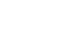 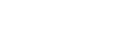 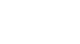 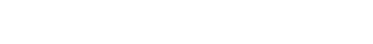 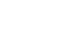 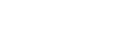 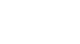 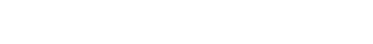 Address:      Phone: _________________________________________Email Address:_____________________________________ Each Camper Must Sign A Waiver - Financial Aid Is Available                                                           A NON-REFUNDABLE DEPOSIT OF $100.00 TO RESERVE SPOT   Balance Due: May 1, 2017WEEK  2      JULY 2 3 5 6  (CLOSED JULY 4)WEEK  3      JULY  9-13WEEK 4       JULY  16-20WEEK 5       JULY   23-27WEEK 6      JULY  30  - AUG  3WEEK 7      AUG  6  -  10WEEK  8     AUG  13  -  17WEEK  9     AUG 20-  24             